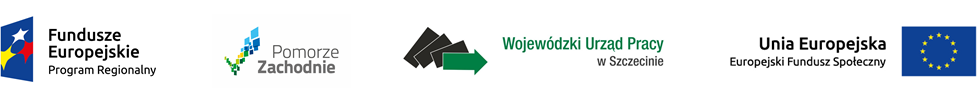 Informacja o wybranym Wykonawcy 
w ramach Zapytania ofertowego  nr 2/2017dotyczącego przygotowania i przeprowadzenia cyklu szkoleń dla nauczycieli (CPV80510000-2)
Szkoły Podstawowej nr 4 w Goleniowie w ramach projektu Edukacja bez barier, RPZP.08.03.00 Wsparcie szkół i placówek prowadzących kształcenie ogólne oraz uczniów uczestniczących 
w kształceniu podstawowym, gimnazjalnym i ponadgimnazjalnym w ramach Strategii ZIT dla Szczecińskiego Obszaru Metropolitalnego; 
Umowa o dofinansowanie projektu nr: RPZP.08.03.00-32-K001/17-00Postepowanie  rozstrzygnięte.Nazwa i adres, data wpłynięcia oferty oraz jej cena:Salon Edukacyjny Empiria Spółka z Ograniczoną Odpowiedzialnościąul. Gen. Ludomira Rayskiego 28/370-442 SzczecinData wpłynięcia oferty:  03.11.2017r.Cena oferty:  60 000 zł brutto	                           04.11.2017r.